barbados maritime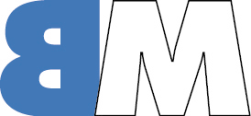 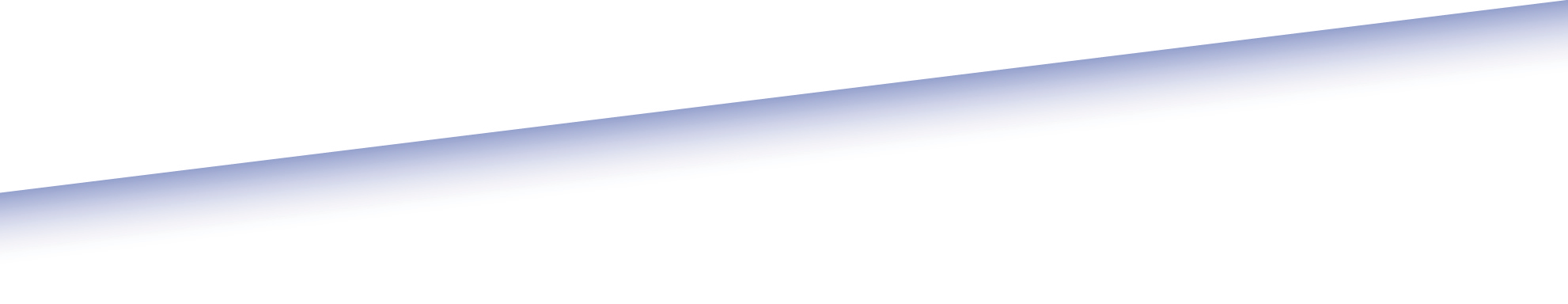 FAREWELL 05/12/2016It is fitting that as 2016 draws to a close, my tenure as Principal Registrar will also end.  I have decided that after almost fifty years in the industry, it is time I took that retirement I have been postponing for so long!    The past five years have been challenging but rewarding in many ways, and now the Barbados Registry looks set for further steady growth in the years ahead.  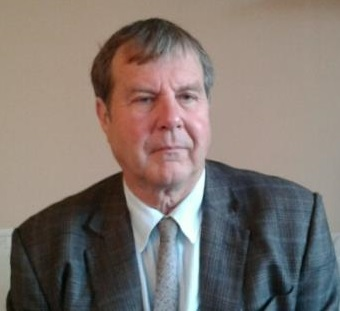 I would also wish to express my gratitude to all the staff and our network of Nautical Inspectors who have worked so tirelessly to maintain the quality and reputation of the flag.  Thank you for all your support and the spirit of co-operation with which we, as a team, have been blessed.  I am proud of what I have achieved in the past five years on behalf of Barbados Maritime and leave behind a strong, thriving flag with a dedicated group of people.  I know the staff will continue to offer the same support and commitment to all our clients and colleagues under the leadership of my successor, Ken McLean.I wish you all a very Happy Christmas and a peaceful, prosperous New Year.Capt. Peter J. Green, MSc, BAWELCOMEWe are pleased to welcome Mr. Ken McLean as Capt. Green’s successor.  Ken will join Barbados Maritime officially from 1st January 2017.   Ken is vastly experienced in the shipping industry, having risen through the ranks from Cadet to Chief Engineer on steam, motor and gas turbine powered ships.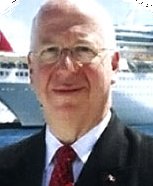 Ken is no stranger to the maritime authority role either, having served as Director and CEO at the Bahamas Maritime Authority between 2005-2009.   He was a member of the panel of experts appointed by IMO to report on GHG pollution, and has lobbied governments and the EU on behalf of the cruise industry regarding security and environmental matters.  Ken is also an experienced Maritime Mediator & Arbitrator under Baltic Exchange & LMAA terms.We offer a warm welcome to Ken as he joins the team.